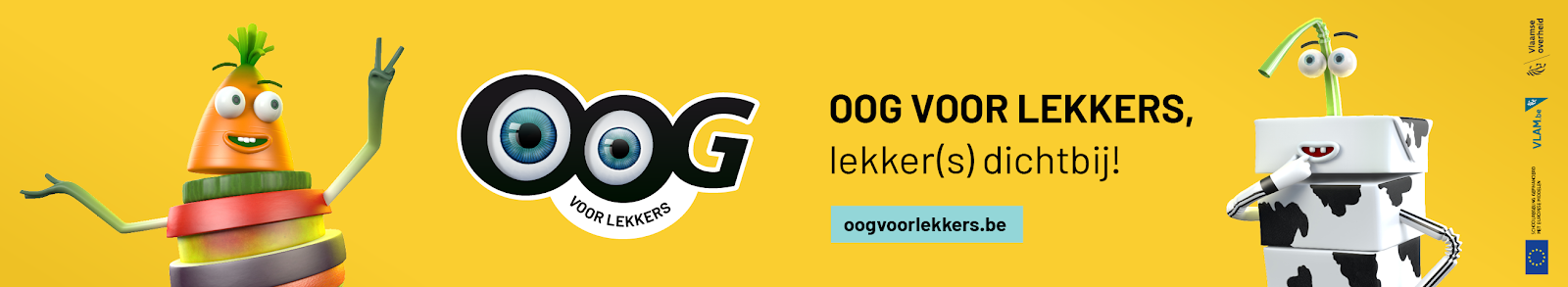 Vergelijking leveranciers* - Oog voor Lekkers * Voorbeeld betreft een marktraadpleging voor een jaarlijkse bevraging (onder 30.000 euro (excl. BTW) – Meer info op https://www.oogvoorlekkers.be/wat-oog-voor-lekkers/wet-op-de-overheidsopdrachten School:Datum: Marktraadpleging voor schooljaar: 1) Leverancier 1: Supermarkt x 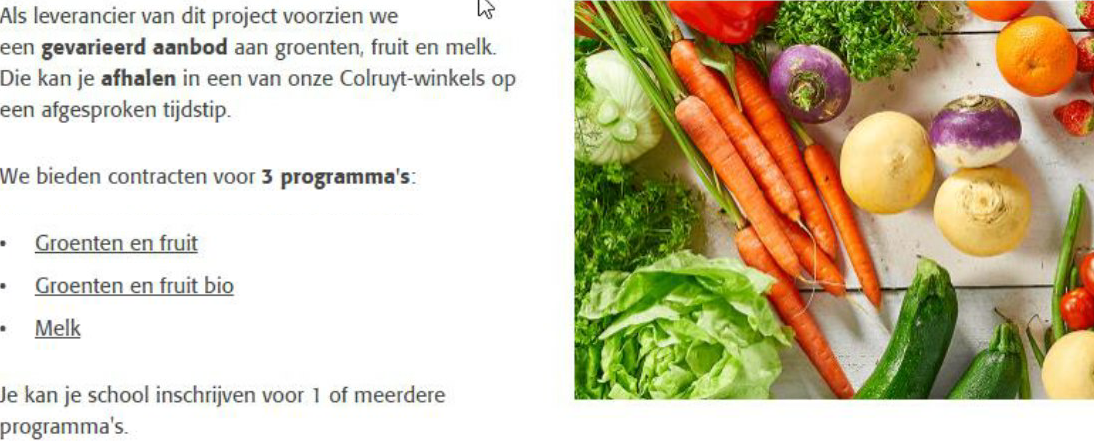 Evaluatie leverancier 1 PrijsKostprijs Bio : 0,45 cent (binnen de subsidies)Kostprijs normaal: 0.28 cent (binnen de subsidies)Kwaliteit en andere criteriaGeen levering, zelf afhalen.Fruit/groenten kalenderMogelijkheid tot zelf verder zetten in de 3de periode zonder subsidiesStandaard facturen met alle info die OvL vraagt2) Leverancier 2: Groothandel x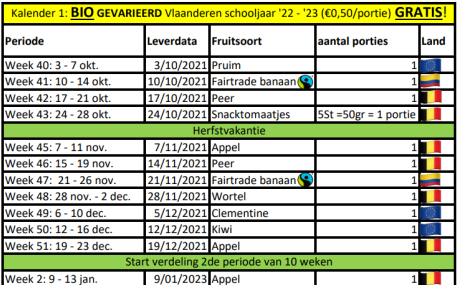 Evaluatie leverancier 2PrijsDoen enkel BIO, 0.50 cent (incl btw) (binnen de subsidies)Kwaliteit en andere criteriaLevering inbegrepen aangezien we meer dan 100 lln hebben. Gevarieerd aanbodFruit/groenten kalenderStandaard factuur met alle info die OvL vraagt
3) Leverancier 3: Buurtwinkel x Van: Buurtwinkel <buurtwinkel@gmail.com> Verzonden: dinsdag 27 september 2022 21:13 Aan: school x <directie@school.be> CC:  <secretariaat@school.be> Onderwerp: Oog voor Lekkers- Fruit/groentenBeste directie, Wij willen graag uw leverancier zijn voor OVL dit schooljaar. Wij kunnen 20 weken leveren, telkens op maandag en voor al uw vestigingen. Verdelen en schillen zou dan op dinsdag kunnen doorgaan. Wij kunnen starten vanaf 01/10/20xx. Kostprijs = 0.50 cent Variatie = seizoensgebonden Levering = ja, zowel naar hoofd als wijkschool gratis levering Indien u zou willen ingaan op ons voorstel of nog verdere vragen heeft, mag u rechtstreeks contact opnemen met medewerker x via medewerker@buurtwinkel.be of via 04xx/xx xx xx.Groetjes, Buurtwinkel xEvaluatie leverancier 3PrijsKostprijs normaal: 0,50 cent (hoger dan de subsidies)Kwaliteit en andere criteriaGeen optie tot BIOLevering is mogelijk, wel extra kostFruit/groenten kalender afhankelijk van het seizoen, minder variatieBeperkte facturen, goed opletten dat alle info voor OvL erop gezet wordtExtra = lokale sociale tewerkstellingsorganisatie ConclusieRangschikking na evaluatie van de offertes:Leverancier 2 – Groothandel xLeverancier 1 – Supermarkt xLeverancier 3 – Buurtwinkel xVoor deze overheidsopdracht wordt er gekozen voor leverancier 2 - Groothandel x, omwille van: - het gevarieerd aanbod van BIO fruit, - de gratis levering, - de duidelijke facturen voor Oog voor Lekkers. 